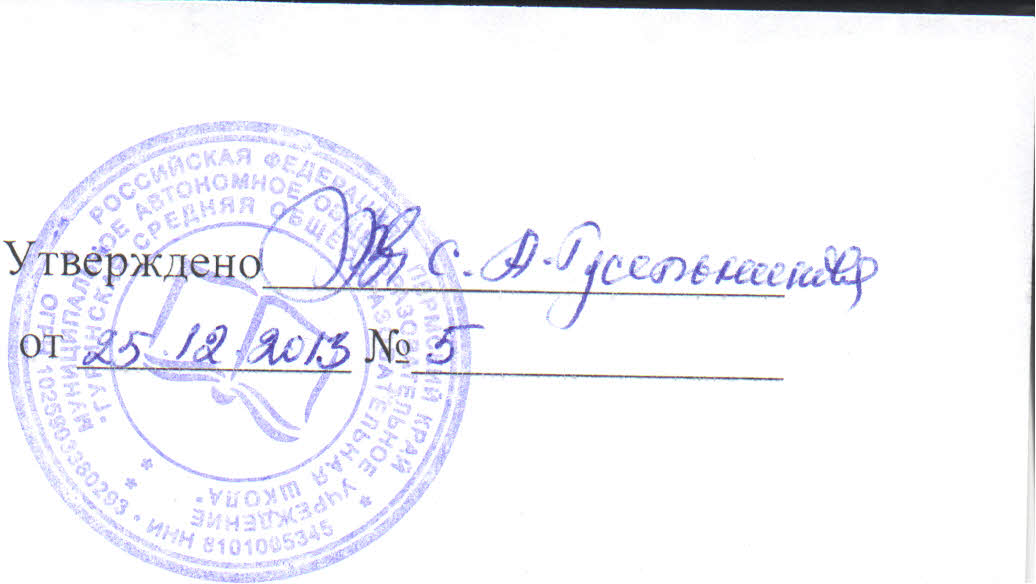 Положениео закупках товаров, работ услуг муниципального автономного учреждения «Туринская средняя общеобразовательная школа» СодержаниеОсновные термины и определения	3Глава 1. Общие положения	5Глава 2. Организация закупочной деятельности 	6Глава 3. Информационное обеспечение закупочной деятельности 	9Глава 4. Планирование и отчетность	10Глава 5. Участники закупки	10Глава 6. Процедуры выбора участников закупки	12Глава 7. Извещение о закупке и документация о закупке	16Глава 8. Открытый конкурс 	18Глава 9. Закрытый конкурс	21Глава 10. Открытый аукцион 	22Глава 11. Открытый аукцион в электронной форме	25Глава 12. Открытый тендер	28Глава 13. Запрос ценовых предложений	30Глава 14. Запрос предложений	32Глава 15. Конкурентные переговоры	33Глава 16. Прямые закупки (закупки у единственного участника закупки)	34Глава 17. Квалификационный отбор	34Глава 18. Заключение договора и изменение условий договора	35Глава 19 . Контроль и обжалование 	36Глава 20. Заключительные положения	36 Основные термины и определенияАукцион - конкурентная процедура, при которой, на основании требований Заказчика к предмету, условиям закупки и участникам закупки, изложенных в документации аукциона (аукционной документации), участники закупки представляют свое коммерческое предложение (аукционную заявку), и среди участников закупки, представивших заявку соответствующую требованиям аукционной документации, проводится торг по снижению первоначальной цены (аукционный торг). Победителем аукциона является участник закупки, предложивший в результате аукционного торга минимальную цену.Аукционист – член закупочной комиссии, назначенный председателем комиссии для проведения аукционного торга.Аукционный торг – часть процедуры аукциона, в ходе которой участники аукциона, снижая цену, торгуются за право заключить договор с Заказчиком.Годовая программа закупок (ГПЗ) - план мероприятий по заключению в течение планируемого календарного года договоров о закупке в соответствии с процедурами, определенными настоящим Положением.Договор о закупке – договор между Заказчиком и участником закупки, заключаемый для удовлетворения потребностей заказчика в продукции.Закупочная документация – комплект документов, предоставляемый Заказчиком участникам процедуры закупки  и определяющий правила проведения процедуры и определения ее победителя, требования к предмету закупки, основные условия выполнения договора победителем, правила подготовки и оформления заявки участника закупки на участие в процедуре закупки.Закупка – приобретение Заказчиком способами, указанными в настоящем Положении о закупке, товаров, работ, услуг.Закупочная комиссия - коллегиальный орган, создаваемый Заказчиком для выбора участника закупки путем проведения процедур закупки, предусмотренных настоящим Положением с целью заключения договора. Закупочная комиссия может быть постоянной или создаваемой в целях проведения отдельных процедур закупки или отдельных видов  процедур закупки. Заявка на участие в процедуре закупки - комплект документов, подготовленный по форме и в порядке, установленном в документации о закупке и содержащий предложение участника процедуры закупки о заключении договора на поставку продукции на условиях документации о закупке.Конкурентная процедура закупки – процедура закупки,  предусматривающая состязательность участников закупки.Конкурс – конкурентная процедура, при которой на основании требований Заказчика к предмету, условиям закупки и участникам закупки, изложенных в конкурсной документации, участники закупки представляют свое коммерческое предложение (конкурсную заявку), лучшее из которых выбирает Закупочная комиссия Заказчика в соответствии с порядком и критериями оценки, определенными в конкурсной документации.Конкурсная заявка – коммерческое предложение участника закупки, поступившее в ответ на конкурсную документацию Заказчика, оформленное в соответствии с требованиями закупочной документации Заказчика.Лот - однородная или функционально взаимосвязанная партия продукции.Начальная (максимальная) цена договора (предполагаемая цена договора) (лота) – предельно допустимая цена договора (лота), определяемая заказчиком в документации закупки на основании анализа ранее заключенных договоров на поставку продукции (с учетом изменения рыночных цен и условий исполнения договора) или рыночных цен на закупаемую продукцию. Одноименная продукция - аналогичные по техническим и функциональным характеристикам товары, работы, услуги, которые могут отличаться друг от друга незначительными особенностями (деталями), не влияющими на качество и основные потребительские свойства товаров, результатов работ, услуг, являются однородными по своему потребительскому назначению.Открытый аукцион в электронной форме (ОАЭФ) – открытый аукцион, проводимый на электронной торговой площадке.  Продукция - товары, работы, услуги и иные объекты гражданских прав, приобретаемые Заказчиком, включая права на интеллектуальную собственность.Работы – любая деятельность, результаты которой имеют материальное выражение и могут быть реализованы для удовлетворения потребностей Заказчика.Тендер – конкурентная процедура, при которой на основании требований Заказчика к предмету, условиям закупки и участникам закупки, изложенных в тендерной документации, участники закупки представляют свое коммерческое предложение (тендерную заявку), лучшее из которых выбирает Закупочная комиссия Заказчика в соответствии с порядком и критериями оценки, определенными в тендерной документации. При этом Заказчик не берет на себя обязательств по обязательному заключению договора по результатам данной процедуры и возмещению каких либо затрат участников закупки, связанных с участием в тендере. Тендер не является процедурой торгов в соответствие со ст. 447-448 ГК РФ.Торги – конкурс или аукцион.Товар – объект договора поставки. Уполномоченный орган по размещению заказов – юридическое лицо, которому Заказчиком могут быть переданы полномочия по проведению закупочных процедур, в том числе – по проведению закупочных процедур, общих с другими заказчиками.Услуги – любой предмет закупок, помимо товаров, работ, в том числе ремонт и обслуживание компьютерной, офисной и иной техники и оборудования, создание программного обеспечения и передача прав (лицензий) на его использование.Участник закупки (поставщики, подрядчик, исполнитель) – любое юридическое лицо или несколько юридических лиц, выступающих на стороне одного участника закупки, независимо от организационно-правовой формы, формы собственности, места нахождения и места происхождения капитала либо любое физическое лицо или несколько физических лиц, выступающих на стороне одного участника закупки, в том числе индивидуальный предприниматель или несколько индивидуальных предпринимателей, выступающих на стороне одного участника закупки, которые соответствуют требованиям, установленным заказчиком в соответствии с положением о закупке и правомочны заключать договор по результатам процедуры закупки.Эксперт – лицо, определенное Заказчиком, Уполномоченным органом, закупочной комиссией для подготовки заключения по вопросам соответствия участников процедуры закупки и(или) предложенной ими продукции требованиям документации процедуры закупки, а так же рекомендаций по оценке предложений участников закупки. Электронная торговая площадка - программно-аппаратный комплекс, обеспечивающий проведение торгов и иных процедур, выборку участников закупки в электронной форме, через Интернет.                Глава 1. Общие положения1.1. Настоящее Положение является Положением о закупке, согласно Федеральному закону Российской Федерации от 18 июля 2011 г. N 223-ФЗ "О закупках товаров, работ, услуг отдельными видами юридических лиц" (далее 223-ФЗ).1.2. Настоящее Положение регулирует отношения, связанные с проведением закупок для нужд МАОУ «Гуринская СОШ» (далее - Заказчик) в целях обеспечения своевременного и полного удовлетворения потребностей Заказчика в товарах, работах, услугах (далее - продукции) необходимого Заказчику качества  и надежности на рыночных условиях, эффективного использование денежных средств, расширения возможностей участия юридических и физических лиц (далее - участников закупки) в закупках продукции для нужд Заказчика и стимулирования такого участия, развития добросовестной конкуренции, обеспечения гласности и прозрачности закупки, предотвращения коррупции и других злоупотреблений, содействия объективности и беспристрастности принятия решений о выборе участника закупки.1.3. Настоящее Положение применяется ко всем закупкам продукции для нужд Заказчика, за исключением:1) осуществления Заказчиком размещения заказов на поставки товаров, выполнение работ, оказание услуг в соответствии с Федеральным законом от 05 апреля 2013 года N 44-ФЗ "О контрактной системе в сфере закупок товаров, работ услуг для обеспечения государственных и муниципальных нужд";2) приобретения Заказчиком биржевых товаров на товарной бирже в соответствии с законодательством о товарных биржах и биржевой торговле;3) купли-продажи ценных бумаг и валютных ценностей;4) закупок в области военно-технического сотрудничества;5) закупок товаров, работ, услуг в соответствии с международным договором Российской Федерации, если таким договором предусмотрен иной порядок определения участников закупки (подрядчиков, исполнителей) таких товаров, работ, услуг;6) осуществлением заказчиком отбора аудиторской организации для проведения обязательного аудита бухгалтерской (финансовой) отчетности заказчика в соответствии со статьей 5 Федерального закона от 30 декабря 2008 года N 307-ФЗ "Об аудиторской деятельности".1.4. При закупках продукции Заказчик руководствуется принципами:1) информационной открытости закупки;2) равноправия, справедливости, отсутствия дискриминации и необоснованных ограничений конкуренции по отношению к участникам закупки;3) целевого и экономически эффективного расходования денежных средств на приобретение продукции (с учетом при необходимости стоимости жизненного цикла закупаемой продукции) и реализации мер, направленных на сокращение издержек заказчика;4) отсутствия ограничения допуска к участию в закупках путем установления неизмеряемых требований к участникам закупок.1.5. Закупочные процедуры, предусмотренные настоящим Положением, за исключением торгов (открытого конкурса и открытого аукциона), не являются какой-либо формой торгов и, соответственно, не попадают под регулирование ст. 447-449 Гражданского кодекса Российской Федерации и ст. 17 Федерального закона от 26 июля 2006 года N 135-ФЗ "О защите конкуренции", извещения о закупке и документация о закупке таких закупочных процедур не являются публичной офертой. 1.6. Участник закупки несет все расходы и риски, связанные с участием в закупочных процедурах Заказчика. Заказчик не отвечает и не имеет обязательств по этим расходам независимо от характера проведения и результатов закупочных процедур, за исключением случаев, определенных Гражданским кодексом Российской Федерации для проведения торгов.1.7. При проведении закупочных процедур, отличных от торгов, Заказчик вправе отклонить все поступившие заявки и отменить закупочную процедуру до момента подведения ее итогов.Глава 2. Организация закупочной деятельности	2.1. Заказчик.Заказчик осуществляет функции:1)      планирования закупок, в том числе выбор процедуры закупки;2)      формирования закупочной комиссии;3)      проведения закупочных процедур;4)      заключения и исполнения договоров по итогам закупочных процедур;5)      контроля исполнения договоров;6)      обеспечения публичной отчетности и отчетности перед вышестоящей организацией;7)      оценки эффективности закупок;8)      выполнения иных действий, предписанных настоящим Положением.2.2.            Уполномоченный орган по размещению заказов.2.2.1. Заказчик передает Уполномоченному органу по размещению заказов (далее – Уполномоченный орган) свои функции и полномочия по закупочной деятельности в случаях и порядке, предусмотренных п. 2.2.2.-2.2.3 настоящего Положения. При этом по итогам закупочных процедур, проводимых Уполномоченным органом, договоры с участникам закупкии заключаются Заказчиком, если иное не предусмотрено настоящим Положением.2.2.2. Передача функций и полномочий по закупочной деятельности осуществляется на основании договора или соглашения между Заказчиком и Уполномоченным органом.2.2.3. Уполномоченный орган проводит закупочные процедуры в случаях:1)     Если закупаемая продукция включена в перечень централизованно закупаемой продукции, утвержденный приказом начальника МУ «Управление образования администрации Кудымкарского муниципального района»;2)     Иных случаях, предусмотренных договором с Заказчиком.2.2.4. Уполномоченный орган проводит закупочные процедуры в соответствии с настоящим Положением, при этом сторонами заключаемого договора являются Заказчик и участник закупки.2.2.5. Уполномоченный орган определяется приказом начальника МУ «Управление образования администрации Кудымкарского муниципального района».2.3.            Закупочная комиссия.2.3.1. Закупочная комиссия создается приказом руководителя Заказчика и состоит как минимум из пяти членов. Руководит работой Закупочной комиссии Председатель комиссии, ведение рабочей документации Закупочной комиссии осуществляется ответственным секретарем комиссии. В комиссию могут входит члены, не являющиеся штатными сотрудниками Заказчика.2.3.2. Решение о создании закупочной комиссии, определение порядка ее работы, персонального состава и назначение председателя комиссии принимается Заказчиком до размещения на официальном сайте по закупкам в Российской Федерации извещения о закупке и документации о закупке или до направления приглашений принять участие в закрытых закупках и оформляется приказом.2.3.3. Закупочная комиссия может создаваться для проведения отдельно взятой закупочной процедуры, либо действовать на регулярной основе (в том числе для проведения однотипных закупочных процедур или для проведения процедур закупки продукции определенного вида).2.3.4. В состав закупочной комиссии не должны включаться лица, лично заинтересованные в результатах закупки (в том числе сотрудники и учредители участников закупки, участвующих в закупочной процедуре), а так же лица, на которых способны оказывать влияние участники закупки (в том числе лица, являющиеся участниками или акционерами этих организаций, членами их органов управления, их кредиторами). Член закупочной комиссии, обнаруживший после подачи заявок, свою личную заинтересованность в результатах закупки, должен незамедлительно сделать заявление об этом председателю закупочной комиссии или лицу, его замещающему, и не принимает участия в работе закупочной комиссии в рамках данной закупочной процедуры.2.3.5. Функциями Закупочной комиссии являются:1)      Рассмотрение, оценка и сопоставление заявок и предложений участников закупки, квалификационных данных участников закупки, признание заявок и предложений соответствующими или несоответствующими требованиям закупочной документации;2)      Принятие решений о выборе участника закупки для заключения договора о закупках, а также об отклонении отдельных или всех заявок и предложений по основаниям, предусмотренным настоящим Положением;3)      Принятие иных решений и осуществление иных полномочий, связанных с исполнением требований настоящего Положения.2.3.6. Закупочная комиссия обязана выполнять процедуры выбора Заказчиком участника закупки для закупки продукции, обеспечивая максимальную экономичность и эффективность закупок, открытость процедуры выбора участника закупки, содействие объективности и беспристрастности, соблюдение требований настоящего Положения.2.3.7. Закупочная комиссия имеет право:1)      Привлекать экспертов для разрешения возникающих при осуществлении ее деятельности вопросов, требующих специальных знаний и навыков, как из числа подразделений и сотрудников Заказчика, так и сторонних организаций;2)      Направлять конкурсные заявки и иные предложения участников закупки для подготовки экспертных заключений и устанавливать обязательные для исполнения сроки предоставления заключений;3)      Получать документы и материалы, а также разъяснения по вопросам, возникающим при рассмотрении проектов договоров о закупках, конкурсной и иной документации, конкурсных заявок и предложений;4)      Осуществлять иные полномочия, предусмотренные настоящим Положением и иными внутренними нормативными документами Заказчика.2.3.8.  Закупочная комиссия принимает решения во время проведения заседания.       2.3.9. Заседания Закупочной комиссии проводит ее Председатель, а при его отсутствии назначенный им из числа членов комиссии председательствующий. Председатель и ответственный секретарь комиссии являются полноправными членами комиссии и участвуют в принятии решений. 2.3.10. Решения Закупочной комиссии принимаются простым большинством голосов при условии участия в голосовании не менее половины ее членов. В случае равенства голосов голос председательствующего на заседании Закупочной комиссии считается решающим.2.3.11. Члены Закупочной комиссии с правом решающего голоса выражают свое мнение словами «за» или «против». Воздержание при голосовании не допускается.2.3.13. Члены Закупочной комиссии, присутствовавшие на заседании Закупочной комиссии и несогласные с принятым решением, вправе изложить в письменном виде свое особое мнение, которое приобщается к протоколу, о чем в протоколе делается соответствующая отметка.2.3.14. Решения Закупочной комиссии оформляются протоколом, который подписывается всеми присутствующими на заседании членами Закупочной комиссии. Допускается ведение протокола в форме электронного документа, при этом протокол должен быть подписан электронными подписями членов комиссии.2.3.15. При возникновении необходимости принятия срочного решения по отдельным вопросам и невозможности оперативного проведения заседания, а так же при отсутствии кворума на заседании Закупочной комиссии, Председатель Закупочной комиссии может принять решение о проведении письменного опроса  членов Закупочной комиссии. Если член комиссии голосует «против», он направляет свои возражения ответственному секретарю Закупочной комиссии для доведения их до сведения всех членов комиссии.2.4.            Специализированная организация.2.4.1. Заказчик вправе привлечь для выполнения части функций по проведению закупочных процедур Специализированную организацию, выбираемую в соответствии с закупочными процедурами, определенными настоящим Положением.       2.4.2. Передача функций Заказчика Специализированной организации осуществляется на основании договора или соглашения между Заказчиком и Специализированной организацией. При этом Специализированной организации не могут быть переданы функции формирования закупочной комиссии и заключения договоров с участникам закупкии.Глава 3. Информационное обеспечение закупочной деятельности	3.1. Официальным источником размещения информации о закупках Заказчика является сайт в информационно-телекоммуникационной сети «Интернет» http://gurino-school.edusite.ru/ (далее - сайт Заказчика).3.2. На сайте Заказчика размещаются документы и сведения, предусмотренные настоящим Положением, в том числе:1)        Настоящее Положение, изменения, вносимые в указанное Положение, размещаемые на официальном сайте в информационно-телекоммуникационной сети «Интернет» для размещения информации о размещении заказов на поставки товаров, выполнение работ, оказание услуг (www.zakupki.gov.ru) (далее — официальный сайт, в течение пятнадцати дней со дня их утверждения;2)  Извещения о закупках, документации о закупке, проекты договоров, заключаемых по результатам закупочных процедур;3)   Изменения в извещениях о закупках и в документациях о закупке;4)   Разъяснения документации о закупке;5)  Протоколы, составляемые в ходе проведения закупочных процедур;6)   Годовой план закупки товаров, работ, услуг;7)   Пятилетний план закупки инновационной продукции, высокотехнологичной продукции, лекарственных средств;8)   Документации квалификационного отбора.3.3. Привлечение участников закупки к участию в закупочных процедурах осуществляется посредством размещения информации о проводимых закупочных процедурах и потребностях Заказчика на сайте Заказчика, официальном сайте, иных сайтах и средствах массовой информации, а так же адресными приглашениями, направляемыми по электронной почте или при помощи иных средств связи. При этом адресное приглашение не может быть направлено ранее размещения извещения о закупке на сайте Заказчика.3.4. Протоколы, составляемые в ходе закупки, размещаются заказчиком на  сайте Заказчика не позднее чем через три дня со дня подписания таких протоколов.3.5. Информация, предусмотренная п. 3.2.-3.6.,  за исключением пп. 8 п. 3.2. настоящего Положения, так же размещается на официальном сайте в те же сроки, что и на сайте Заказчика.3.6. Сведения, размещаемые на официальном сайте и на сайте Заказчика должны соответствовать друг другу.3.7. Документы и сведения, размещенные на официальном сайте и на сайте Заказчика в соответствии с настоящим Положением, должны быть доступны для ознакомления без взимания платы.3.10. Не подлежат размещению на официальном сайте и сайте Заказчика сведения о закупке, составляющие государственную тайну или в отношении которой приняты решения Правительства Российской Федерации, при условии, что такие сведения содержатся в извещении о закупке, документации о закупке или в проекте договора, а так же сведения о закупке товаров, работ, услуг, стоимость которых не превышает сто тысяч рублей.3.11. Заказчик не позднее 10-го числа месяца, следующего за отчетным месяцем, размещает на официальном сайте и сайте Заказчика:1) сведения о количестве и об общей стоимости договоров, заключенных заказчиком по результатам закупки товаров, работ, услуг;2) сведения о количестве и об общей стоимости договоров, заключенных заказчиком по результатам закупки у единственного участника закупки (исполнителя, подрядчика);3) сведения о количестве и об общей стоимости договоров, заключенных заказчиком по результатам закупки, сведения о которой составляют коммерческую и государственную тайну или в отношении которой приняты решения Правительства Российской Федерации.Глава 4. Планирование и отчетность4.1.          Заказчик осуществляют перспективное планирование закупок путем формирования годового плана закупки товаров, работ и услуг (ГПЗ).       4.2. ГПЗ разрабатывается Заказчиком на основе его Годовой программы деятельности.      4.3. ГПЗ является планом мероприятий Заказчика по заключению договоров на поставку товаров, выполнение работ, оказание услуг для нужд Заказчика в течение планируемого календарного года. Процедура закупки может начинаться только после ее включения в ГПЗ. 4.4. На основании ГПЗ, Уполномоченный орган разрабатывает и утверждает годовой план централизованных закупок. Закупки, включенные в такую программу, осуществляются Уполномоченным органом. 4.5. ГПЗ и годовой план централизованных закупок размещается на сайте Заказчика. 4.6. ГПЗ может при необходимости может корректироваться путем внесения изменений. В отдельных случаях ГПЗ может корректироваться ежемесячно. 4.7. Ведение и размещение отчетов о закупках осуществляется в соответствии с порядком, определенном в п. 3.11 настоящего Положения.Глава 5. Участники закупки5.1. Участником закупки (участником закупки) может быть любое юридическое лицо или несколько юридических лиц, выступающих на стороне одного участника закупки, независимо от организационно-правовой формы, формы собственности, места нахождения и места происхождения капитала либо любое физическое лицо или несколько физических лиц, выступающих на стороне одного участника закупки, в том числе индивидуальный предприниматель или несколько индивидуальных предпринимателей, выступающих на стороне одного участника закупки, которые соответствуют требованиям, установленным заказчиком в соответствии с положением о закупке и правомочны заключать договор по результатам процедуры закупки.5.3. Для участников закупки устанавливаются следующие обязательные требования:1)          соответствие участника закупки требованиям, устанавливаемым в соответствии с законодательством Российской Федерации к лицам, осуществляющим поставки товаров, выполнение работ, оказание услуг, являющихся предметом закупки;2)          непроведение ликвидации участника закупки - юридического лица и отсутствие решения арбитражного суда о признании участника закупки - юридического лица, индивидуального предпринимателя банкротом и об открытии конкурсного производства;3)          неприостановление деятельности участника закупки в порядке, предусмотренном Кодексом Российской Федерации об административных правонарушениях, на день подачи заявки на участие в закупочной процедуре;4)         отсутствие у участника закупки задолженности по начисленным налогам, сборам и иным обязательным платежам в бюджеты любого уровня или государственные внебюджетные фонды за прошедший календарный год, размер которой превышает двадцать пять процентов балансовой стоимости активов участника закупки по данным бухгалтерской отчетности за последний завершенный отчетный период. Участник закупки считается соответствующим установленному требованию в случае, если он обжалует наличие указанной задолженности в соответствии с законодательством Российской Федерации и решение по такой жалобе на день рассмотрения заявки на участие в закупочной процедуре не принято;5)	наличие необходимых лицензий или свидетельств о допуске на поставку товаров, производство работ и оказание услуг, подлежащих лицензированию в соответствии с законодательством Российской Федерации и являющихся предметом заключаемого договора;6)наличие необходимых сертификатов на товары в соответствии с действующим законодательством Российской Федерации, являющихся предметом заключаемого договора;5.4. Заказчик вправе устанавливать квалификационные требования к участникам закупки, в том числе требования о прохождении аккредитации в порядке, определенным настоящим Положением. При этом, во избежание ограничения конкуренции, такие требования устанавливаются одинаковыми для всех участников закупки.5.5. В случае, если несколько юридических или физических лиц выступают совместно в качестве участника закупки, каждый из таких юридических или физических лиц должен по отдельности соответствовать требованиям,  установленным Заказчиком в документации о закупке к участникам закупки.5.6. Не допускается предъявлять к участникам закупки, к закупаемым товарам, работам, услугам, а также к условиям исполнения договора требования и осуществлять оценку и сопоставление заявок на участие в закупке по критериям и в порядке, которые не указаны в документации о закупке. Требования, предъявляемые к участникам закупки, к закупаемым товарам, работам, услугам, а также к условиям исполнения договора, критерии и порядок оценки и сопоставления заявок на участие в закупке, установленные заказчиком, применяются в равной степени ко всем участникам закупки, к предлагаемым ими товарам, работам, услугам, к условиям исполнения договора.5.6. Сведения об участнике закупки не должны содержаться в  реестрах недобросовестных участников закупки, предусмотренных Федеральными законами Российской Федерации от 18 июля 2011 г. N 223-ФЗ "О закупках товаров, работ, услуг отдельными видами юридических лиц", от 21 июля 2005 года N 94-ФЗ "О размещении заказов на поставки товаров, выполнение работ, оказание услуг для государственных и муниципальных нужд", от 05 апреля 2013 года N 44-ФЗ "О контрактной системе в сфере закупок товаров, работ услуг для обеспечения государственных и муниципальных нужд". Наличие таких сведений в реестре недобросовестных участников закупки является основанием для отклонения заявки участника закупки на участие в закупочной процедуре Заказчика.Глава 6. Процедуры выбора участников закупки6.1. Выбор участника закупки осуществляется с помощью следующих процедур закупки:1)      Открытый конкурс;2)      Закрытый конкурс;3)      Открытый аукцион;4)      Открытый аукцион в электронной форме;5)      Открытый тендер;6)      Запрос ценовых предложений;7)      Запрос предложений;8)      Конкурентные переговоры.В случаях, определенных настоящим положением выбор участника закупки так же может осуществляться прямой закупкой (закупка у единственного участника закупки), без проведения закупочных процедур.6.2. Основная процедура закупок: открытый конкурс Основной процедурой закупок является открытый конкурс. Выбор участника закупки с помощью открытого конкурса осуществляется в случае, если предполагаемая цена договора  о закупках превышает 1 млн. руб., а так же в случае, если по оценке Заказчика проведение открытого конкурса может принести экономический эффект больший, чем при проведении иных процедур, предусмотренных настоящим Положением.Иные процедуры закупок могут использоваться по решению Заказчика при соблюдении следующих условий:6.3. Условия использования закрытого конкурса.Выбор участника закупки с помощью закрытого конкурс осуществляется в случае, если извещение о закупке или документация о закупе содержат сведения, составляющие государственную тайну.6.4. Условия использования открытого аукциона.Выбор участника закупки с помощью открытого аукциона может осуществляться в случае, если предметом закупки является серийно выпускаемый товар, при наличии конкуренции между участникам закупкии, и предполагаемая цена договора  о закупках превышает 1 млн. руб., а так же в случае, если по оценке Заказчика проведение открытого аукциона может принести экономический эффект больший, чем при проведении иных процедур, предусмотренных настоящим Положением.6.5. Условия использования открытого аукциона в электронной форме.Выбор участника закупки с помощью открытого аукциона в электронной форме может осуществляться в случае, если продукция включена в установленный Правительством Российской Федерации перечень товаров, работ, услуг, закупка которых осуществляется в электронной форме, а так же если по оценке Заказчика проведение открытого аукциона в электронной форме может принести экономический эффект больший, чем при проведении иных процедур, предусмотренных настоящим Положением.6.6. Условия использования открытого тендераВыбор участника закупки с помощью открытого тендера осуществляется в случае, если предполагаемая цена договора  о закупках превышает 1 млн. руб., а так же в случае, если по оценке Заказчика проведение открытого тендера может принести экономический эффект больший, чем при проведении иных процедур, предусмотренных настоящим Положением.6.7. Условия использования запроса ценовых предложений.Выбор участника закупки с помощью запроса ценовых предложений может осуществляться в случае, если предметом закупки является серийно выпускаемый товар, при наличии конкуренции между участникам закупкии, и предполагаемая цена договора  о закупках не превышает 1 млн. руб. Запрещено разделение закупок на отдельные договоры/счета для преодоления стоимостных ограничений, установленных для данной процедуры закупки.6.8. Условия использования запроса предложений.Выбор участника закупки с помощью запроса предложений может осуществляться в случаях:1)      затруднительно сформулировать подробные спецификации продукции, требования к выполнению работ или определить характеристики услуг;2)      на рынке существуют различные методы и решения, удовлетворяющие потребностям Заказчика;3)      проведение иных конкурентных закупочных процедур не привело к заключению договора;4)      предполагается заключение договора о закупках в целях получения информационных или консультационных услуг, проведения научных исследований, экспериментов или разработок.6.9. Условия использования конкурентных переговоров.Выбор участника закупки с помощью запроса предложений может осуществляться при закупке работ и услуг, в случаях, если:1)      проведение иных конкурентных закупочных процедур не привело к заключению договора;2)      предполагается заключение договора о закупках в целях получения информационных или консультационных услуг, размещения рекламы, проведения научных исследований, экспериментов или разработок.6.10. Условия проведения прямой закупки.Выбор участника закупки путем прямой закупки (закупки у единственного участника закупки) может осуществляться в случаях если:6.10.1.  Проведенная закупочная процедура была признана несостоявшейся или проведение закупочной процедуры не привело к заключению договора.6.10.2. Стоимость закупок одноименной продукции не превышает 500 тыс. рублей с НДС (если применяется) в течение квартала.6.10.3. Заключается договор с уполномоченным органом по размещению заказов или с оператором электронной торговой площадки.6.10.4. Необходимо приобретение товара, работы или услуги, которые реализуются участником закупки исключительно при помощи определенных им конкурентных процедур.6.10.5. Необходимо проведение дополнительной закупки, в том числе в случае выполнения объективно непредвиденных работ, и при этом смена участника закупки не целесообразна по соображениям стандартизации или необходимости обеспечения совместимости с имеющимися товарами, оборудованием, технологией или услугами в объеме, не превышающем 30% первоначального объема с сохранением начальных цен за единицу продукции.6.10.6. Приобретается товар (работа, услуга) или объект интеллектуальной собственности, исключительное право в отношении которых принадлежат определенному участнику закупки (исполнителю, подрядчику), при условии, что на функционирующем рынке не существует равноценной замены закупаемых товаров, работ и услуг.6.10.7. Осуществляется закупка услуг по авторскому контролю за разработкой проектной и конструкторской документации объектов капитального строительства, авторскому надзору за строительством, реконструкцией, капитальным ремонтом объектов капитального строительства, изготовлением оборудования соответствующими авторами.6.10.8.	Заключается договор с субъектом естественных монополий на оказание услуг естественных монополий в соответствии с Федеральным законом «О естественных монополиях» от 17 августа 1995 года №147-ФЗ.6.10.9. Заключается договор на оказание услуг по регулируемым в соответствии с законодательством Российской Федерации ценам (тарифам): водоснабжения, водоотведения, канализации, теплоснабжения, газоснабжения (за исключением услуг по реализации сжиженного газа), подключение (технологическое присоединение) к сетям инженерно-технического обеспечения.6.10.10. Заключается договор энергоснабжения или купли-продажи электрической энергии с гарантирующим участником закупки электрической энергии.6.10.11. Возникла потребность в работах или услугах, выполнение или оказание которых может осуществляться исключительно органами исполнительной власти в соответствии с их полномочиями или подведомственными им государственными учреждениями, государственными унитарными предприятиями, соответствующие полномочия которых устанавливаются нормативными правовыми актами Российской Федерации, нормативными правовыми актами субъекта Российской Федерации. 6.10.12. Вследствие чрезвычайных обстоятельств (или их угрозы) создается опасность для жизни и здоровья человека, состояния окружающей среды или возникает угроза срыва производственных процессов заказчика и для предотвращения или ликвидации последствий таких обстоятельств необходима определенная продукция, приобретение которой иными процедурами закупок в требуемые сроки невозможно. При этом указанные обстоятельства должны иметь документальное подтверждение.6.10.13. Возникла потребность в опубликовании в конкретном печатном издании информации Заказчика, в том числе извещения о проведении закупочной процедуры, протокола правоведения закупочной процедуры или иной информации Заказчика.6.10.14. Заключается договор на участие в выставке, конференции, семинаре, повышении квалификации и профессиональной переподготовке, стажировке, участии в ином мероприятии с участником закупки, являющимся организатором такого мероприятия или уполномоченным организатором мероприятия.6.10.15. Осуществляется оплата членских взносов и иных обязательных платежей на неконкурентной основе. 6.10.16. Возникла потребность в закупке услуг, связанных с направлением работника в служебную командировку, в том числе проезд к месту служебной командировки и обратно, гостиничное обслуживание или наем жилого помещения, транспортное обслуживание, обеспечение питания, услуги связи и иные сопутствующие расходы.6.10.17. Возникла потребность в закупке услуг, связанных с обеспечением визитов делегаций, представителей иностранных государств, в том числе гостиничное обслуживание или наем жилого помещения, транспортное обслуживание, обеспечение питания, услуги связи и иные сопутствующие расходы.6.10.18. Осуществляется размещение заказа на оказание услуг по техническому содержанию, охране и обслуживанию одного или нескольких нежилых помещений, переданных в безвозмездное пользование заказчику, в случае, если данные услуги оказываются другому лицу или лицам, пользующимся нежилыми помещениями, находящимися в здании, в котором расположены помещения, переданные в безвозмездное пользование заказчику. 6.10.19. Закупка осуществляется для выполнения работ по мобилизационной подготовке.6.10.20. Возникла необходимость в продукции для исполнения обязательств по договору (контракту), в соответствии с которым Заказчик является исполнителем, приобретение которой иными процедурами закупок в предусмотренные для исполнения обязательств по такому договору (контракту) сроки невозможно. 6.11.21. Возникла потребность в закупке юридических услуг, в том числе услуги нотариусов и адвокатов.6.11.22. В связи с неисполнением или ненадлежащим исполнением участником закупки своих обязательств по договору такой  договор расторгнут. При этом существенные условия нового договора не должны изменяться, за исключением сроков выполнения договора. Если до расторжения договора участником закупки частично исполнены обязательства по такому договору, то при заключении нового договора количество поставляемого товара, объем выполняемых работ, оказываемых услуг должны быть уменьшены с учетом количества поставленного товара, объема выполненных работ, оказанных услуг по ранее заключенному договору с пропорциональным уменьшением цены договора.Глава 7. Извещение о закупке и документация о закупке7.1. Извещение о закупке является неотъемлемой частью документации о закупке. Сведения, содержащиеся в извещении о закупке, должны соответствовать сведениям, содержащимся в документации о закупке.7.2. В извещении о закупке должны быть указаны, как минимум, следующие сведения:1) процедура закупки (вид процедуры закупки в соответствии с п. 6.1. настоящего Положения);2) наименование, место нахождения, почтовый адрес, адрес электронной почты, номер контактного телефона Заказчика;3) предмет договора с указанием количества поставляемого товара, объема выполняемых работ, оказываемых услуг;4) место поставки товара, выполнения работ, оказания услуг;5) сведения о начальной (максимальной) цене договора (цене лота);6) срок, место и порядок предоставления документации о закупке, размер, порядок и сроки внесения платы, взимаемой заказчиком за предоставление документации, если такая плата установлена заказчиком, за исключением случаев предоставления документации в форме электронного документа;7) место и дата рассмотрения предложений участников закупки и подведения итогов закупки;8) адрес интернет-сайта, на котором размещается документация о закупке.7.3. Документация о закупке должна включать сведения, определенные настоящим Положением, в том числе:1)         сведения о виде закупочной процедуры;2)         требования к качеству, техническим характеристикам продукции, ее безопасности, к функциональным характеристикам (потребительским свойствам) товара, к размерам, упаковке, отгрузке товара, к результатам работы и иные требования, связанные с определением соответствия поставляемого товара, выполняемой работы, оказываемой услуги потребностям заказчика;3)         требования к содержанию, форме, оформлению и составу заявки на участие в закупке;4)         срок действия заявок;5)         требования к описанию участниками закупки поставляемого товара, который является предметом закупки, его функциональных характеристик (потребительских свойств), его количественных и качественных характеристик, требования к описанию участниками закупки выполняемой работы, оказываемой услуги, которые являются предметом закупки, их количественных и качественных характеристик;6)         место, условия и сроки (периоды) поставки товара, выполнения работы, оказания услуги;7)         сведения о начальной (максимальной) цене договора (цене лота);8)         форма, сроки и порядок оплаты товара, работы, услуги;9)         порядок формирования цены договора (цены лота) (с учетом или без учета расходов на перевозку, страхование, уплату таможенных пошлин, налогов и других обязательных платежей);10)     порядок, место, дата начала и дата окончания срока подачи заявок на участие в закупке;11)     требования к участникам закупки, включая требования к квалификации, и перечень документов, представляемых участниками закупки для подтверждения их соответствия установленным требованиям;12)     формы, порядок, дата начала и дата окончания срока предоставления участникам закупки разъяснений положений документации о закупке;13)     место и дата рассмотрения предложений участников закупки и подведения итогов закупки;14)     критерии оценки и сопоставления заявок на участие в закупке;15)     порядок оценки и сопоставления заявок на участие в закупке;16)     размер, порядок и срок предоставления обеспечения заявки на участие в закупочной процедуре (если такое требование установлено);17)     указание на обязанность участника закупки поставить новую, не бывшую в употреблении продукцию, если иное не оговорено документацией закупочной процедуры;18)     указание на ответственность участника закупки, в случае победы в закупочной процедуре и уклонения от заключения договора;19)     размер, порядок и срок предоставления обеспечения исполнения договора и возврата такого обеспечения (если такое требование установлено);7.4. Проект договора является неотъемлемой частью извещения о закупке и документации о закупке.7.5. Заказчик имеет право установить требования, касающиеся подготовки и представления заявок и условий проведения процедуры закупок, в том числе требование о предоставлении копии заявки/предложения участника закупки на электронном носителе информации при условии, если указанные требования не ограничивают конкуренцию.7.6. Если иное не определено в документации о закупке,  критериями оценки предложений участников закупки и выбора победителя являются: 1)      предложенная участником закупки цена договора;2)      функциональные характеристики (потребительские свойства) или качественные характеристики товара, качество работ, услуг; 3)      квалификация участников конкурса;4)      расходы на эксплуатацию товара; 5)      расходы на техническое обслуживание товара; 6)      сроки (периоды) поставки товара, выполнения работ, оказания услуг; 7)      срок предоставления гарантии качества товара, работ, услуг; 8)      объем предоставления гарантий качества товара, работ, услуг. Значимость критериев и порядок оценки указываются в документации о закупке.7.7. При проведении процедуры закупки могут выделяться лоты, в отношении которых отдельно указываются предмет и условия поставки продукции, а также критерии и порядок выбора участника закупки. Участник закупки имеет право подать заявку отдельно на каждый лот, при этом документы общие для лотов (например, копии лицензий, выписки из ЕГРЮЛ и ЕГРИП и т. п.) не дублируются и включаются в состав заявки участника закупки на первый по нумерации лот, на который он подает заявку.7.8. Не допускается ограничение состава участников закупки  за счет формирования лотов, в том числе путем включения в состав лота нескольких наименований продукции, функционально или технологически не связанных между собой.7.9. По решению Заказчика при проведении конкурса и открытого аукциона в электронной форме может быть установлено требование о предоставлении участником закупки обеспечения своей заявки на участие в закупочной процедуре и обеспечения исполнения договора.7.10. В случае установления требования о предоставлении обеспечения, его размер составляет:·        от 0,5 до 5% от предлагаемой цены договора для обеспечения заявки на участие в закупочной процедуре;·        от 10 до 30% от цены договора для обеспечения исполнения договора.При этом документация о закупке должна содержать требования к документам, подтверждающим предоставление обеспечения, порядку их предоставления, срокам предоставления обеспечения, а так же срокам и порядку возврата обеспечения.7.11. Обеспечение может быть предоставлено в любой форме, предусмотренной Гражданским кодексом РФ, если иное не установлено в документации о закупке.7.12. По решению Заказчика допустимые формы обеспечения заявки на участие в закупочной процедуре могут быть ограничены, но в любом случае должны включать в себя денежный залог (в том числе в форме депозита) и безотзывную банковскую гарантию, выданную банком или кредитной организацией.7.13. По решению Заказчика требование обеспечения заявки на участие в закупочной процедуре может быть установлено для закупочных процедур, отличных от указанных в. п. 7.9. настоящего Положения.7.14. Изменения, вносимые в извещение о закупке, документацию о закупке, разъяснения положений такой документации размещаются Заказчиком на официальном сайте не позднее чем в течение трех дней со дня принятия решения о внесении указанных изменений, предоставления указанных разъяснений. Глава 8. Открытый конкурс 8.1. Извещение о проведении конкурса (извещение о закупке) и конкурсная документация (документация о закупке) размещается на сайте Заказчика не менее чем за 20 дней до дня окончания срока подачи заявок. Конкурсная документация так же может распространяться способами, предусмотренными Главой 3. настоящего Положения.8.2. Извещение о проведении конкурса и конкурсная документация должны содержать сведения, предусмотренные Главой 7. настоящего Положения. Заказчик в праве включить в состав извещения о проведении конкурса и в конкурсную документацию дополнительно иные сведения. Изменения, вносимые в извещение о проведении конкурса и конкурсную документацию, разъяснения положений такой документации размещаются Заказчиком на официальном сайте не позднее чем в течение трех дней со дня принятия решения о внесении указанных изменений, предоставления указанных разъяснений.8.3. Не позднее чем за 3 рабочих дня до истечения срока подачи конкурсных заявок, Заказчик может по своей собственной инициативе, либо в ответ на запрос о разъяснении со стороны участника закупки, внести изменения в извещение о проведении конкурса и конкурсную документацию, разместив дополнение или измененную документацию на сайте Заказчика. 8.4. В случае, если изменения в извещение о закупке, документацию о закупке внесены заказчиком позднее чем за пятнадцать дней до даты окончания подачи заявок на участие в закупке, срок подачи заявок на участие в такой закупке должен быть продлен так, чтобы со дня размещения на официальном сайте внесенных в извещение о закупке, документацию о закупке изменений до даты окончания подачи заявок на участие в закупке такой срок составлял не менее чем пятнадцать дней.8.5. Участник закупки имеет право запросить у Заказчика разъяснение извещения о проведении конкурса и конкурсной документации, путем направления запроса в письменной форме или в виде электронного документа, не позднее чем за 5 рабочих дней до истечения срока подачи заявок на участие в конкурсе (конкурсных заявок). Разъяснение должно быть дано Заказчиком в течение 2 рабочих дней со дня получения запроса путем размещения на сайте Заказчика текста запроса участника закупки без указаний авторства запроса (в том числе реквизитов и наименования участника закупки) и ответа Заказчика на такой запрос. 8.6. Конкурсная заявка участника закупки оформляется в соответствии с требованиями, изложенными в Конкурсной документации. Если иное не предусмотрено Конкурсной документацией, участник закупки вправе подать только одну заявку на участие в конкурсе. Новая заявка может быть подана только после отзыва ранее поданной. 8.7. Если в конкурсной документации не предусмотрено иное, Участник закупки может в любое время до истечения окончательного срока представления конкурсных заявок отозвать конкурсную заявку или внести изменения в свою конкурсную заявку. Запрос на отзыв заявки участника закупки направляется в письменной форме, и подписывается его руководителем или уполномоченным им лицом (с приложением доверенности). Изменения в заявку осуществляются путем отзыва заявки и повторной подачи измененной заявки. При этом датой и временем подачи заявки считается дата и время подачи первоначальной заявки.8.8. Конкурсная заявка участника закупки в письменной форме, подписанная его руководителем или уполномоченным им лицом (с включением в состав заявки доверенности), заверенная печатью участника закупки, направляется по почте или курьерской доставкой в запечатанном конверте по адресу, указанному в Конкурсной документации.8.9. Допускается подача участником закупки заявки в форме электронного документа, при этом на участника закупки возлагается обязанность обеспечить все необходимое для определения подлинности заявки и входящих в ее состав документов, включая подтверждение легитимности электронной подписи.8.10. Поступившие от участника закупки конверты с конкурсными заявками и заявки в форме электронного документа регистрируются в журнале регистрации заявок в течение одного рабочего дня с момента поступления, и им присваивается регистрационный номер. При регистрации заявок в регистрационном журнале фиксируются сведения о способе подачи заявок и контактная информация участника закупки. Данный журнал является приложением к протоколу вскрытия Конкурсных заявок.8.11. Конкурсная заявка, полученная Заказчиком по истечении окончательного срока представления Конкурсных заявок, не вскрывается и возвращается представившему ее участнику закупки, за исключением случая, когда промедление с предоставлением заявки связана с действиями сотрудников Заказчика. 8.12. Заявки считаются действительными в течение срока, указанного в конкурсной документации. 8.13. Конкурсные заявки вскрываются на заседании Закупочной комиссии в месте и времени, указанных в конкурсной документации.8.14. Если это предусмотрено конкурсной документацией, Закупочная комиссия допускает всех участников закупки, представивших конкурсные заявки, или их представителей, выразивших желание присутствовать при вскрытии конкурсных заявок, на данную процедуру, внося информацию о них в журнал регистрации.8.15. Наименование каждого участника закупки, конкурсная заявка которого вскрывается, и цена конкурсной заявки объявляются лицам, присутствующим при вскрытии конкурсных заявок, а также сообщаются по запросу участникам закупки, которые представили конкурсные заявки, но не присутствуют или не представлены на вскрытии конкурсных заявок, и регистрируются в протоколе вскрытия конкурсных заявок.8.16. Закупочная комиссия анализирует конкурсные заявки на предмет соответствия квалификационным и техническим требованиям и наличия документов, предоставление которых в составе конкурсной заявки в соответствии с конкурсной документацией является обязательным, в срок, не превышающий 3-х рабочих дней. При этом для анализа конкурсных заявок могут привлекаться внутренние и внешние эксперты.8.17. В случае отсутствия в конкурсной заявке отдельных документов, Закупочная комиссия вправе запросить их у участника закупки. Такие документы не должны изменять существа конкурсной заявки, в том числе её цены.8.18. Закупочная комиссия отклоняет конкурсную заявку:1)      если участник закупки, представивший данную конкурсную заявку, не соответствует квалификационным требованиям;2)      если конкурсная заявка не соответствует требованиям конкурсной документации;3)      если участник закупки находится в реестре недобросовестных участников закупки;4)      при наличии документально подтвержденного негативного опыта сотрудничества Заказчика и его дочерних структур с участником закупки или аффилированными с ним юридическими и физическими лицами.8.19. Если иное не установлено в конкурсной документации, при оценке конкурсных заявок используется балльный метод.8.20. Закупочная комиссия оценивает и сопоставляет конкурсные заявки, соответствующие требованиям конкурсной документации, для определения выигравшей конкурсной заявки в соответствии с процедурами и критериями, изложенными в конкурсной документации. 8.21. Решение Закупочной комиссии оформляется протоколом, в котором указываются два участника закупки, заявки которых получили наиболее высокие оценки. Протокол размещается в соответствии с требованиями, установленными п. 7 настоящего Положения.8.22. Выигравшей признается конкурсная заявка, оцениваемая как наиболее выгодная в соответствии с указанными в конкурсной документации критериями.8.23. Информация, касающаяся рассмотрения, разъяснения, оценки и сопоставления конкурсных заявок, не раскрывается участникам закупки или любым другим лицам, которые не имеют прямого отношения к рассмотрению, оценке или сопоставлению конкурсных заявок либо к принятию решения о том, какая конкурсная заявка признается выигравшей.8.24. Участнику закупки, представившему конкурсную заявку, признанную выигравшей, в течение 3-х рабочих дней Заказчиком направляется уведомление об этом и предложение о заключении договора на условиях, указанных в конкурсной документации и заявке участника закупки и проект такого договора.8.25. В случае, если в течение десяти рабочих дней после направления в соответствии с п. 8.24. настоящего Положения уведомления, участник закупки не направляет Заказчику подписанный им проект договора, либо протокол разногласий, он считается уклонившимся от заключения договора. При этом в протокол разногласий не могут включаться условия, противоречащие условиям указанным в конкурсной документации.8.26. В случае если победитель конкурса признан уклонившимся от заключения договора, Заказчик заключает договор с участником конкурса, заявка которого является второй по выгодности среди заявок участников конкурса, в порядке, предусмотренным п. 8.24. - 8.25. настоящего Положения.8.27. Сведения об участнике конкурса, уклонившемся от заключения договора направляются в орган, уполномоченный на ведение реестра недобросовестных участников закупки.8.28. В случае если по условиям конкурса участники закупки предоставляли обеспечение заявок, такое обеспечение возвращается в течение 5 рабочих дней со дня объявления победителя конкурса, а победителю и участнику конкурса, заявка которого является второй по выгодности – в течение 5 рабочих дней после подписания договора.8.29. В случае, если на участие в конкурсе не поступило ни одной заявки или к участию в конкурсе был допущен только один участник, конкурс признается несостоявшимся. При этом Заказчик вправе заключить договор с единственным участником на условиях, установленных в конкурсной документации и содержащихся в его заявке, а при отсутствии допущенных к участнию в конкурсе заявок -  заключить договор с участником закупки, соответствующим требованиям конкурсной документации путем осуществления прямой закупки на условиях, установленных в конкурсной документации, либо назначить проведение повторной закупочной процедуры.Глава 9. Закрытый конкурс9.1. Положения Главы 8. настоящего Положения применяются к процедурам закрытого конкурса, за исключением случаев, когда в настоящей Главе предусматривается иное.9.2. При проведении закрытого конкурса конкурсная документация, информация о результатах конкурса и иные сведения о закупочной процедуре не размещается на сайте Заказчика и в иных источниках и направляется адресно участникам, допущенным до участия в таком конкурсе. Вскрытие конкурсных заявок осуществляется без приглашения участников закупки, если иное не определено в Конкурсной документации.9.3. К участию в закрытом конкурсе приглашается не менее 3 участников закупки, за исключением случая, когда предусмотренную Конкурсной документацией продукцию могут предоставить только 2 участника закупки. 9.4. По решению Заказчика список участников закрытого конкурса может определяться путем проведения открытого или закрытого квалификационного отбора в соответствии с настоящим Положением.9.5. Заказчик привлекает конкурсные заявки путем прямой рассылки участникам закупки приглашений к участию в закрытом конкурсе.9.6. В случае поступления заявок от всех участников закупки, приглашенных к участию в закрытом Конкурсе до истечения срока подачи заявок, Заказчик может принять решение о проведении досрочного вскрытия конвертов с заявками.Глава 10. Открытый аукцион 10.1. Извещение о проведении аукциона и аукционная документация размещается на сайте Заказчика не менее чем за 20 дней до дня окончания срока подачи заявок. Аукционная документация так же может распространяться способами, предусмотренными Главой 3. настоящего Положения.10.2. Извещение о проведении аукциона и аукционная документация должны содержать сведения, предусмотренные Главой 7. настоящего Положения. Аукционная документация должна так же включать: ·         требование об обязательном указании в заявке участника закупки начального ценового предложения;·         дату, время и место проведения аукционного торга.Заказчик в праве включить в состав извещения о проведении аукциона и в аукционную документацию дополнительно иные сведения. Изменения, вносимые в извещение о проведении аукциона и аукционную документацию, разъяснения положений такой документации размещаются Заказчиком на официальном сайте не позднее чем в течение трех дней со дня принятия решения о внесении указанных изменений, предоставления указанных разъяснений.10.3. Не позднее чем за 3 рабочих дня до истечения срока подачи аукционных заявок, Заказчик может по своей собственной инициативе, либо в ответ на запрос о разъяснении со стороны участника закупки, внести изменения в извещение о проведении аукциона и аукционную документацию, разместив дополнение или измененную документацию на сайте Заказчика. 10.4. В случае, если изменения в извещение о проведении аукциона, аукционную документацию, внесены заказчиком позднее чем за пятнадцать дней до даты окончания подачи заявок на участие в аукционе, срок подачи заявок на участие в аукционе должен быть продлен так, чтобы со дня размещения на официальном сайте внесенных в извещение о проведении аукциона, аукционную документацию изменений до даты окончания подачи заявок на участие в закупке такой срок составлял не менее чем пятнадцать дней.10.5. Участник закупки имеет право запросить у Заказчика разъяснение извещения о проведении аукциона и аукционной документации, путем направления запроса в письменной форме или в виде электронного документа, не позднее, чем за 5 рабочих дней до истечения срока подачи заявок на участие в аукционе (аукционных заявок). Разъяснение должно быть дано Заказчиком в течение 2 рабочих дней со дня получения запроса путем размещения на сайте Заказчика текста запроса участника закупки без указаний авторства запроса (в том числе реквизитов и наименования участника закупки) и ответа Заказчика на такой запрос. 10.6. Аукционная заявка участника закупки оформляется в соответствии с требованиями, изложенными в Аукционной документации. Участник закупки вправе подать только одну заявку на участие в аукционе. Новая заявка может быть подана только после отзыва ранее поданной. 10.7. Если в аукционной документации не предусмотрено иное, Участник закупки может в любое время до истечения окончательного срока представления аукционных заявок отозвать аукционную заявку или внести изменения в свою аукционную заявку. Запрос на отзыв заявки участника закупки направляется в письменной форме, и подписывается его руководителем или уполномоченным им лицом (с приложением доверенности). Изменения в заявку осуществляются путем отзыва заявки и повторной подачи измененной заявки. При этом датой и временем подачи заявки считается дата и время подачи первоначальной заявки.10.8. Аукционная заявка участника закупки в письменной форме, подписанная его руководителем или уполномоченным им лицом (с включением в состав заявки доверенности), заверенная печатью участника закупки, направляется по почте или курьерской доставкой в запечатанном конверте по адресу, указанному в Аукционной документации.10.9. Допускается подача участником закупки заявки в форме электронного документа, при этом на участника закупки возлагается обязанность обеспечить все необходимое для определения подлинности заявки и входящих в ее состав документов, включая подтверждение легитимности электронной подписи.10.10. Поступившие от участника закупки конверты с аукционными заявками и заявки в форме электронного документа регистрируются в журнале регистрации заявок в течение одного рабочего дня с момента поступления, и им присваивается регистрационный номер. При регистрации заявок в регистрационном журнале фиксируются сведения о способе подачи заявок и контактная информация участника закупки. Данный журнал является приложением к протоколу вскрытия Аукционных заявок.10.11. Аукционная заявка, полученная Заказчиком по истечении окончательного срока представления Аукционных заявок, не вскрывается и возвращается представившему ее участнику закупки, за исключением случая, когда промедление с предоставлением заявки связана с действиями сотрудников Заказчика или юридических лиц, обеспечивающих жизнедеятельность Заказчика. 10.12. Заявки считаются действительными в течение срока, указанного в аукционной документации. 10.13. Аукционные заявки вскрываются на заседании Закупочной комиссии в месте и времени, указанных в аукционной документации.10.14. Закупочная комиссия анализирует аукционные заявки на предмет соответствия квалификационным и техническим требованиям и наличия документов, предоставление которых в составе аукционной заявки в соответствии с аукционной документацией является обязательным, в срок, не превышающий 3-х рабочих дней. При этом для анализа аукционных заявок могут привлекаться внутренние и внешние эксперты.10.15. В случае отсутствия в аукционной заявке отдельных документов, Закупочная комиссия вправе запросить их у участника закупки. Такие документы не должны изменять существа аукционной заявки, в том числе её цены.10.16. Закупочная комиссия отклоняет аукционную заявку:1)      если участник закупки, представивший данную аукционную заявку, не соответствует квалификационным требованиям;2)      если аукционная заявка не соответствует требованиям аукционной документации;3)      если участник закупки находится в реестре недобросовестных участников закупки;4)      при наличии документально подтвержденного негативного опыта сотрудничества Заказчика и его дочерних структур с участником закупки или аффилированными с ним юридическими и физическими лицами.10.17. К участию в аукционном торге допускаются не более 5 участников закупки, заявки которых признаны соответствующими требованиям аукционной документации и начальные ценовые предложения которых оказались меньшими. Участники аукционного торга оповещаются о минимальном начальном ценовом предложении не позднее чем за один рабочий день до проведения аукционного торга.10.18. Аукционный торг поводится Аукционистом в присутствии участников аукциона или их представителей и членов закупочной комиссии. 10.19. Участники аукциона или их представители регистрируются, путем передачи оригиналов документов, подтверждающих их полномочия участвовать в аукционе, и получают карточки с указанием регистрационных номеров (далее – карточка).10.20. Стартовая цена аукциона определяется путем округления (в меньшую сторону) до сотен наименьшего начального ценового предложения участника аукционного торга.10.21. Торг участников аукциона проводится путем снижения аукционистом стартовой цены аукциона пошагово, на шаг аукциона.10.22. Начальный шаг аукциона устанавливается аукционистов в размере от 2 до 5 процентов от стартовой цены аукциона.10.23. Аукционист объявляет текущую цену договора, равную стартовой цене, сниженной на шаг аукциона.10.24. После объявления аукционистом о текущей цене договора, участник аукциона может сделать предложение путем поднятия карточки. Поднятие карточки означает согласие на заключение договора по объявленной аукционистом цене.10.25. В случае, если после троекратного объявления текущего предложения о цене договора ни один из участников аукциона не поднимает карточку, аукционист объявляет об уменьшении шага аукциона на 0,5 процентов от стартовой цены аукциона, и новую текущую цену договора, равную предыдущей текущей цене договора сниженной на новый шаг аукциона.10.26. Аукцион продолжается до тех пор, пока при шаге аукциона равном 0,5 процентов от стартовой цены аукциона, после троекратного объявления текущего предложения о цене договора ни один из участников аукциона не поднимает карточку.13.27. Победителем аукциона признается лицо, предложившее в результате торга наиболее низкую цену договора. В случае, если в ходе аукционного торга не поступило предложение о цене договора, победителем аукциона признается лицо, в заявке которого содержится наименьшее начальное ценовое предложение.13.28. Решение Закупочной комиссии оформляется протоколом, в котором указываются два участника закупки, предложивших меньшие ценовые предложения. Протокол размещается в соответствии с требованиями, установленными п. 7 настоящего Положения.10.29. Информация, касающаяся рассмотрения, разъяснения, оценки и сопоставления аукционных заявок, не раскрывается участникам закупки или любым другим лицам, которые не имеют прямого отношения к рассмотрению аукционных заявок либо к принятию решения о том, какая аукционная заявка признается выигравшей.10.30. Участнику закупки, представившему аукционную заявку, признанную выигравшей, в течение 3-х рабочих дней Заказчиком направляется уведомление об этом и предложение о заключении договора на условиях, указанных в аукционной документации и в заявке участника закупки, а так же проект такого договора.10.31. В случае, если в течение десяти рабочих дней после направления в соответствии с п. 10.30. настоящего Положения уведомления, участник закупки не направляет Заказчику подписанный им проект договора, либо протокол разногласий, он считается уклонившимся от заключения договора. При этом в протокол разногласий не могут включаться условия, противоречащие условиям, указанным в аукционной документации.10.32. В случае если победитель аукциона признан уклонившимся от заключения договора, Заказчик заключает договор с участником аукциона, заявка которого является второй по выгодности среди заявок участников аукциона, в порядке, предусмотренным п. 10.27. - 10.28. настоящего Положения.10.33. Сведения об участнике аукциона, уклонившемся от заключения договора направляются в орган, уполномоченный на ведение реестра недобросовестных участников закупки.10.34. В случае если по условиям аукциона участники закупки предоставляли обеспечение заявок, такое обеспечение возвращается в течение 5 рабочих дней со дня объявления победителя аукциона, а победителю и участнику аукциона, заявка которого является второй по выгодности – в течение 5 рабочих дней после подписания договора.10.35. В случае, если на участие в аукционе не поступило ни одной заявки или к участию в аукционе был допущен только один участник, аукцион признается несостоявшимся. При этом Заказчик вправе заключить договор с единственным участником на условиях, установленных в аукционной документации, либо назначить проведение повторной закупочной процедуры.Глава 11. Открытый аукцион в электронной форме11.1. Открытый аукцион в электронной форме (ОАЭФ) проводится в соответствии с регламентом, утвержденным оператором электронной торговой площадке, при условии его соответствия требованиям 223-ФЗ. В случаях, не урегулированных таким регламентом, заказчик руководствуется правилами, установленными в настоящей главе.11.2. Извещение о проведении ОАЭФ и документация ОАЭФ размещается на сайте Заказчика. В случае, если начальная (максимальная) цена договора (цена лота) не пре6вышает три миллиона, Заказчик размещает извещение о проведении электронного аукциона не менее чем за семь дней до даты окончания срока подачи заявок на участие в таком аукционе. В случае, если начальная (максимальная) цена договора (цена лота) превышает три миллиона, Заказчик размещает извещение о проведении электронного аукциона не менее чем за пятнадцать дней до даты окончания срока подачи заявок на участие в таком аукционе.11.3. Извещение о проведении ОАЭФ и документация ОАЭФ должны содержать сведения, предусмотренные Главой 7. настоящего Положения, а так же:1)      дату и время начала аукционного торга;2)      дату и время завершения подачи ценовых предложений (аукционного торга);3)      предельно допустимое время окончания аукционного торга;4)      минимальный шаг аукционного торга.Заказчик в праве включить в состав извещения о проведении ОАЭФ и документация ОАЭФ дополнительно иные сведения.11.4. Участник закупки имеет право запросить у Заказчика через электронную торговую площадку разъяснение извещения о проведении ОАЭФ и документации ОАЭФ не позднее чем за 5 рабочих дней до истечения срока подачи заявок на участие в ОАЭФ. 11.5. Разъяснение должно быть дано Заказчиком в течение 2 рабочих дней со дня получения запроса путем размещения на электронной торговой площадке  анонимизированного текста запроса участника закупки (без указаний авторства запроса, в том числе реквизитов и наименования участника закупки) и ответа Заказчика на такой запрос. 11.6 Не позднее чем за 3 рабочих дня до истечения срока подачи заявок на участив а ОАЭФ Заказчик может по своей собственной инициативе, либо в ответ на запрос о разъяснении со стороны участника закупки, внести изменения в извещение о проведении ОАЭФ и документацию ОАЭФ, разместив дополнение или измененную документацию на сайте Заказчика. 11.7. Заявка на участие в ОАЭФ оформляется в соответствии с требованиями, изложенными в документации ОАЭФ. Участник закупки вправе подать только одну заявку на участие в ОАЭФ.11.8. Заявка на участие в ОАЭФ подписывается квалифицированной электронной подписью участника закупки, соответствующей требованиям Федерального закона от 6.04.2011 № 63-ФЗ "Об электронной подписи“.  11.9. Если в документации ОАЭФ не предусмотрено иное, участник закупки может в любое время до истечения окончательного срока представления заявок на участие в ОАЭФ изменить свою заявку или отозвать ее.11.10. Заказчик анализирует заявки на участие в ОАЭФ на предмет соответствия квалификационным и техническим требованиям и наличия документов, предоставление которых в составе заявки в соответствии с документацией ОАЭФ является обязательным, в срок, не превышающий 3-х рабочих дней. При этом для анализа заявок могут привлекаться внутренние и внешние эксперты.11.11. В случае отсутствия в заявке на участие в ОАЭФ отдельных документов, Заказчик вправе запросить их у участника закупки. Такие документы не должны изменять существа заявки.11.12. Заказчик отклоняет заявку на участие в ОАЭФ:1)      если участник закупки, представивший данную заявку, не соответствует квалификационным требованиям;2)      в случае, если заявка участника закупки не соответствует требованиям документации ОАЭФ;3)      если участник закупки находится в реестре недобросовестных участников закупки;4)      при наличии документально подтвержденного негативного опыта сотрудничества Заказчика и его дочерних структур с участником закупки или аффилированными с ним юридическими и физическими лицами.11.13. Результаты рассмотрения заявок на участие в ОАЭФ оформляются протоколом определения участников ОАЭФ, который размещается на официальном сайте в срок, предусмотренный Главой 3 настоящего Положения. Протокол содержит сведения о количестве участников закупки, допущенных и не допущенных до участия в аукционном торге, без указания данных о участника закупких.11.14. В течение двух рабочих дней со дня подписания протокола определения участников ОАЭФ, в адрес участников закупки, допущенных до участия в аукционном торге, направляется извещение с указанием даты и времени начала аукционного торга. 11.15. Аукционный торг осуществляется путем подачи участниками ОАЭФ ценовых предложений (ставок).11.16. Участник ОАЭФ вправе подавать свои ценовые предложения о понижении начальной цены (делать ставки) по наступлению времени начала аукционного торга. 11.17. Ценовые предложения подаются участниками ОАЭФ в открытых электронных конвертах, обеспечивающих возможность любого участника ОАЭФ ознакомиться с содержанием поступившего предложения. 11.18. Дата и время окончания аукционного торга могут быть определены в извещении о проведении ОАЭФ, а так же может автоматически изменяться, если в пределах 10 минут до даты окончания аукционного торга будет сделана очередная ставка, при этом дата и время окончания аукционного торга не могут превысить предельно допустимое время окончания аукционного торга, определенное в документации ОАЭФ.11.19. Любой участник аукционного торга может сделать неограниченное количество ставок, но не подряд одну за другой. Следующую ставку он вправе сделать только в случае, если другим участником аукционного торга сделана более низкая ставка. При этом каждая новая ставка должна отличаться от предыдущей ей ставки не менее чем на минимальный шаг аукционного торга.11.20. Победителем ОАЭФ признается участник ОАЭФ, сделавший наименьшую ставку на момент окончания аукционного торга. В случае, если несколько участников ОАЭФ сделали одинаковые ставки, победителем признается участник ОАЭФ, первым сделавший такую ставку.11.21. Решение о победителе ОАЭФ оформляется протоколом, в котором указываются два участника закупки, предложившие наименьшие ставки.11.22. Информация о победителе ОАЭФ размещается на сайте Заказчика. Победителю ОАЭФ в течение 3-х рабочих дней направляется уведомление об этом и предложение о заключении договора на условиях, указанных в документации ОАЭФ и заявке участника закупки, по цене последней ставки, сделанной данным участником закупки, а так же проект такого договора.11.23. В случае, если в течение десяти рабочих дней после направления в соответствии с п. 11.22. настоящего Положения уведомления, участник закупки не направляет Заказчику подписанный им проект договора, либо протокол разногласий, он считается уклонившимся от заключения договора.11.24. В случае если победитель ОАЭФ признан уклонившимся от заключения договора, Заказчик заключает договор с участником ОАЭФ, сделавшим второе по выгодности предложение в результате аукционного торга, в порядке, предусмотренным п. 11.22. - 11.23. настоящего Положения.11.25. Сведения об участнике ОАЭФ, уклонившемся от заключения договора, включаются в реестр недобросовестных участников закупки.11.26. В случае если по условиям ОАЭФ участники закупки предоставляли обеспечение заявок, такое обеспечение возвращается в течение 5 рабочих дней со дня объявления победителя ОАЭФ, а победителю и участнику, сделавшему второе по выгодности предложение – в течение 5 рабочих дней после подписания договора.11.27. В случае, если на участие в ОАЭФ не поступило ни одной заявки или к участию в ОАЭФ был допущен только один участник, ОАЭФ признается несостоявшимся. При этом Заказчик вправе заключить договор с единственным участником на условиях, установленных в документации ОАЭФ, либо назначить проведение повторной закупочной процедуры.11.28. Заказчик вправе установить иные требования к процедуры ОАЭФ, не противоречащие настоящему Положению.Глава 12. Открытый тендер12.1. Извещение о проведении тендера и тендерная документация размещается на сайте Заказчика не менее чем за 10 рабочих дней до дня окончания срока подачи заявок. Тендерная документация так же может распространяться способами, предусмотренными Главой 3. настоящего Положения.12.2. Извещение о проведении тендера и тендерная документация должны содержать сведения, предусмотренные Главой 7. настоящего Положения. Заказчик в праве включить в состав извещения о проведении тендера и в тендерную документацию дополнительно иные сведения. Внесение изменений в извещение и тендерную документацию осуществляется в сроки, предусмотренные Главой 7. настоящего Положения.12.3. Участник закупки имеет право запросить у Заказчика разъяснение извещения о проведении тендера и тендерной документации, путем направления запроса в письменной форме или в виде электронного документа, не позднее чем за 5 рабочих дней до истечения срока подачи заявок на участие в тендере (тендерных заявок). 12.4. Разъяснение должно быть дано в течение 2 рабочих дней со дня получения запроса путем размещения на сайте Заказчика анонимизированного текста запроса участника закупки (без указаний авторства запроса, в том числе реквизитов и наименования участника закупки) и ответа Заказчика на такой запрос. 12.5. Не позднее чем за 3 рабочих дня до истечения срока подачи тендерных заявок, Заказчик может по своей собственной инициативе, либо в ответ на запрос о разъяснении со стороны участника закупки, внести изменения в извещение о проведении тендера и тендерную документацию, разместив дополнение или измененную документацию на сайте Заказчика. В случае, если оставшийся срок подачи тендерных заявок не превышает 5 рабочих дней, заказчик продлевает срок подачи тендерных заявок с тем, чтобы указанный срок был не менее 5 рабочих дней.12.6. Тендерная заявка участника закупки оформляется в соответствии с требованиями, изложенными в Тендерной документации. Если иное не предусмотрено Тендерной документацией, участник закупки вправе подать только одну заявку на участие в тендере. Новая заявка может быть подана только после отзыва ранее поданной. 12.7. Если в тендерной документации не предусмотрено иное, Участник закупки может в любое время до истечения окончательного срока представления тендерных заявок отозвать тендерную заявку или внести изменения в свою тендерную заявку. Запрос на отзыв заявки участника закупки направляется в письменной форме, и подписывается его руководителем или уполномоченным им лицом (с приложением доверенности). Изменения в заявку осуществляются путем отзыва заявки и повторной подачи измененной заявки. При этом датой и временем подачи заявки считается дата и время подачи первоначальной заявки.12.8. Тендерная заявка участника закупки в письменной форме, подписанная его руководителем или уполномоченным им лицом (с включением в состав заявки доверенности), заверенная печатью участника закупки, направляется по почте или курьерской доставкой в запечатанном конверте по адресу, указанному в Тендерной документации.12.9. Допускается подача участником закупки заявки в форме электронного документа, при этом на участника закупки возлагается обязанность обеспечить все необходимое для определения подлинности заявки и входящих в ее состав документов, включая подтверждение легитимности электронной подписи.12.10. Поступившие от участника закупки конверты с тендерными заявками и заявки в форме электронного документа регистрируются в журнале регистрации заявок в течение одного рабочего дня с момента поступления, и им присваивается регистрационный номер. При регистрации заявок в регистрационном журнале фиксируются сведения о способе подачи заявок и контактная информация участника закупки. Данный журнал является приложением к протоколу вскрытия Тендерных заявок.12.11. Тендерная заявка, полученная Заказчиком по истечении окончательного срока представления Тендерных заявок, не вскрывается и возвращается представившему ее участнику закупки, за исключением случая, когда промедление с предоставлением заявки связана с действиями сотрудников Заказчика или юридических лиц, обеспечивающих жизнедеятельность Заказчика. 12.12. Заявки считаются действительными в течение срока, указанного в тендерной документации. 12.13. Участник закупки имеет право включить в состав своей заявки дополнительно альтернативное предложение – техническое, организационное и т. п. решение, соответствующее предмету тендера. В случае, если участник закупки будет признан победителем тендера, и его альтернативное предложение по оценке Заказчика способно наилучшим образом удовлетворить потребность Заказчика в предмете тендера, Заказчик имеет права заключить с участником закупки договор в соответствии с альтернативным предложением, при условии, если его цена не превышает цену основного предложения.12.14. Тендерные заявки вскрываются на заседании Закупочной комиссии по наступлении срока, указанного в тендерной документации.12.15. Если это предусмотрено тендерной документацией, Закупочная комиссия допускает всех участников закупки, представивших тендерные заявки, или их представителей, выразивших желание присутствовать при вскрытии тендерных заявок, на данную процедуру, внося информацию о них в журнал регистрации.12.16. Наименование каждого участника закупки, тендерная заявка которого вскрывается, и цена тендерной заявки объявляются лицам, присутствующим при вскрытии тендерных заявок, а также сообщаются по запросу участникам закупки, которые представили тендерные заявки, но не присутствуют или не представлены на вскрытии тендерных заявок, и регистрируются в протоколе вскрытия тендерных заявок.12.17. Закупочная комиссия анализирует тендерные заявки на предмет соответствия квалификационным и техническим требованиям и наличия документов, предоставление которых в составе тендерной заявки в соответствии с тендерной документацией является обязательным, в срок, не превышающий 3-х рабочих дней. При этом для анализа тендерных заявок могут привлекаться внутренние и внешние эксперты.12.18. В случае отсутствия в тендерной заявке отдельных документов, Закупочная комиссия вправе запросить их у участника закупки. Такие документы не должны изменять существа тендерной заявки, в том числе её цены.12.19. Закупочная комиссия отклоняет тендерную заявку:5)      если участник закупки, представивший данную тендерную заявку, не соответствует квалификационным требованиям;6)      если тендерная заявка не соответствует требованиям тендерной документации;7)      если участник закупки находится в реестре недобросовестных участников закупки;8)      при наличии документально подтвержденного негативного опыта сотрудничества Заказчика и его дочерних структур с участником закупки или аффилированными с ним юридическими и физическими лицами.12.20. Если иное не установлено в тендерной документации, при оценке тендерных заявок используется балльный метод.12.21. Закупочная комиссия оценивает и сопоставляет тендерные заявки, соответствующие требованиям тендерной документации, для определения выигравшей тендерной заявки в соответствии с процедурами и критериями, изложенными в тендерной документации. 12.22. Решение Закупочной комиссии оформляется протоколом, в котором указываются два участника закупки, заявки которых получили наиболее высокие оценки. Протокол размещается в соответствии с требованиями, установленными п. 7 настоящего Положения.12.23. Выигравшей признается тендерная заявка, оцениваемая как наиболее выгодная в соответствии с указанными в тендерной документации критериями.12.24. Информация, касающаяся рассмотрения, разъяснения, оценки и сопоставления тендерных заявок, не раскрывается участникам закупки или любым другим лицам, которые не имеют прямого отношения к рассмотрению, оценке или сопоставлению тендерных заявок либо к принятию решения о том, какая тендерная заявка признается выигравшей.12.25. Участнику закупки, представившему тендерную заявку, признанную выигравшей, в течение 3-х рабочих дней Заказчиком направляется уведомление об этом и предложение о заключении договора на условиях, указанных в тендерной документации и заявке участника закупки и проект такого договора.12.26. В случае, если в течение десяти рабочих дней после направления в соответствии с п. 12.25. настоящего Положения уведомления, участник закупки не направляет Заказчику подписанный им проект договора, либо протокол разногласий, он считается уклонившимся от заключения договора.12.27. В случае если победитель тендера признан уклонившимся от заключения договора, Заказчик заключает договор с участником тендера, заявка которого является второй по выгодности среди заявок участников тендера, в порядке, предусмотренным п. 12.25. - 12.26. настоящего Положения.12.28. Сведения об участнике тендера, уклонившемся от заключения договора направляются в орган, уполномоченный на ведение реестра недобросовестных участников закупки.12.29. В случае если по условиям тендера участники закупки предоставляли обеспечение заявок, такое обеспечение возвращается в течение 5 рабочих дней со дня объявления победителя тендера, а победителю и участнику тендера, заявка которого является второй по выгодности – в течение 5 рабочих дней после подписания договора.12.30. В случае, если на участие в тендере не поступило ни одной заявки или к участию в тендере был допущен только один участник, тендер признается несостоявшимся. При этом Заказчик вправе заключить договор с единственным участником на условиях, установленных в тендерной документации и содержащихся в его заявке, а при отсутствии допущенных к участию в тендере заявок -  заключить договор с участником закупки, соответствующим требованиям конкурсной документации путем осуществления прямой закупки на условиях, установленных в конкурсной документации, либо назначить проведение повторной закупочной процедуры.Глава 13. Запрос ценовых предложений13.1. Запрос ценовых предложений размещается на сайте Заказчика не менее чем за 5 рабочих дней до дня окончания срока подачи заявок. Запрос предложений так же может распространяться способами, предусмотренными Главой 3. настоящего Положения. В случае если продукция, аналогичная данной, ранее закупалась Заказчиком, после размещения запроса ценовых предложений на сайте Заказчика, приглашение к участию в нем должно быть направлено в том числе участнику закупки, с которым был заключен договор в результате последней такой закупки.13.2. Запрос ценовых предложений должен содержать сведения, предусмотренные Главой 7. настоящего Положения.13.3. Список участников запроса ценовых предложений может быть составлен путем проведения квалификационного отбора.13.4. Любое изменение или разъяснение запроса ценовых предложений, сообщается всем участникам закупки, участвующим в процедуре запроса ценовых предложений.13.5. Ценовые предложения могут подаваться в письменной форме в запечатанных конвертах, в форме электронных документов и иными способами прямо разрешенными Заказчиком. Запечатанные конверты вскрываются на заседании Закупочной комиссии по истечению срока подачи ценовых предложений.13.6. Каждый участник закупки может давать только одно ценовое предложение, и в него не разрешается вносить изменения. 13.7. Запрещаются любые переговоры с участниками запроса ценовых предложений.13.8. Закупочная комиссия рассматривает ценовые предложения таким образом, чтобы избежать раскрытия их содержания конкурирующим участникам закупки. 13.9. Закупочная комиссия рассматривает ценовые предложения на предмет соответствия запросу ценовых предложений. 13.10. Не допустимо отклонение ценовых предложений по формальному признаку, включая несоответствие установленной в запросе ценовых предложений форме.13.11. Победителем запроса ценовых предложений признается участник закупки, чье предложение соответствует запросу ценовых предложений и содержит лучшие ценовые условия. Решение Закупочной комиссии оформляется протоколом, в котором указываются два участника закупки, предложения которых соответствует запросу ценовых предложений и содержат лучшие ценовые условия. Протокол размещается в соответствии с требованиями, установленными п. 7 настоящего Положения.13.12. Победителю запроса ценовых предложений в течение 3-х рабочих дней направляется уведомление об этом и предложение о заключении договора на условиях, указанных в запросе ценовых предложений и предложении участника закупки, и проект такого договора.13.13. В случае, если в течение десяти рабочих дней после направления в соответствии с п. 13.12. настоящего Положения уведомления, участник закупки не направляет Заказчику подписанный им проект договора, либо протокол разногласий, он считается уклонившимся от заключения договора.13.14. В случае если победитель запроса ценовых предложений признан уклонившимся от заключения договора, Заказчик заключает договор с участником запроса ценовых предложений, сделавшим второе по выгодности предложение в порядке, предусмотренным п. 13.12. - 13.13. настоящего Положения.13.15. В случае, если на участие в запросе ценовых предложений не поступило ни одной заявки или предложение только одного участника соответствовало запросу предложений, запрос ценовых предложений признается несостоявшимся. При этом Заказчик вправе заключить договор с единственным участником на условиях, установленных в запросе ценовых предложений, либо назначить проведение повторной закупочной процедуры.Глава 14. Запрос предложений14.1. Запрос предложений размещается на сайте Заказчика не менее чем за 5 рабочих дней до дня окончания срока подачи заявок. Запрос предложений так же может распространяться способами, предусмотренными Главой 3. настоящего Положения.14.2. Запрос предложений должен содержать сведения, предусмотренные Главой 7. настоящего Положения.14.3. Список участников запроса предложений может быть составлен путем проведения квалификационного отбора.14.4. Любое изменение или разъяснение запроса предложений, включая изменение критериев для оценки предложений, сообщается всем участникам закупки, участвующим в процедурах запроса предложений.14.5. Предложения могут подаваться в письменной форме в запечатанных конвертах, в форме электронных документов и иными способами прямо разрешенными Заказчиком. Запечатанные конверты вскрываются на заседании Закупочной комиссии по истечению срока подачи предложений.14.6. Закупочная комиссия рассматривает предложения таким образом, чтобы избежать раскрытия их содержания конкурирующим участникам закупки. 14.7. Заказчик вправе проводить переговоры с участникам закупкии в отношении их предложений, а также  запрашивать или разрешать пересмотр предложений, если одновременно соблюдаются следующие условия:1)      любые переговоры с участником закупки носят конфиденциальный характер, ни одна из сторон переговоров без согласия другой стороны не раскрывает никакому другому лицу техническую, ценовую или иную рыночную информацию, относящуюся к этим переговорам;2)      возможность участвовать в переговорах предоставляется всем участникам закупки, представившим предложения, которые не были отклонены.14.8. После завершения переговоров участники закупки, продолжающие участвовать в процедурах, представляют окончательное предложение, откорректированное с учетом результатов переговоров.14.9. Закупочная комиссия рассматривает окончательные предложения на предмет соответствия запросу предложений. Предложения, соответствующие запросу, оцениваются и сопоставляются  для определения победителя в соответствии с процедурами и критериями, изложенными в запросе предложений. 14.10. Выигравшей признается предложение, оцениваемое как наиболее выгодное в соответствии с указанными в запросе предложений критериями. Решение Закупочной комиссии оформляется протоколом, в котором указываются два участника закупки, предложения которых получили высшую оценку. Протокол размещается в соответствии с требованиями, установленными п. 7 настоящего Положения.14.11. Победителю запроса предложений в течение 3-х рабочих дней направляется уведомление об этом и предложение о заключении договора на условиях, указанных в запросе предложений и окончательном предложении участника закупки, и проект такого договора.14.12. В случае, если в течение десяти рабочих дней после направления в соответствии с п. 14.11. настоящего Положения уведомления, участник закупки не направляет Заказчику подписанный им проект договора, либо протокол разногласий, он считается уклонившимся от заключения договора.14.13. В случае если победитель запроса предложений признан уклонившимся от заключения договора, Заказчик заключает договор с участником запроса предложений, сделавшим второе по выгодности предложение в порядке, предусмотренным п. 14.11. - 14.12. настоящего Положения.14.14. В случае, если на участие в запросе предложений не поступило ни одной заявки или предложение только одного участника соответствовало запросу предложений, запрос предложений признается несостоявшимся. При этом Заказчик вправе заключить договор с единственным участником на условиях, установленных в запросе предложений, либо назначить проведение повторной закупочной процедуры.Глава 15. Конкурентные переговоры15.1. Приглашение к участию в конкурентных переговорах выполняет так же функции извещения о проведении конкурентных переговоров и документации конкурентных переговоров. Приглашение к участию в конкурентных переговорах может распространяться способами, предусмотренными Главой 3. настоящего Положения. 15.2. Приглашение к участию в конкурентных переговорах должно содержать сведения, предусмотренные Главой 7. настоящего Положения в том объеме, которым обладает Заказчик на момент начала процедуры конкурентных переговоров.15.3. Список участников конкурентных переговоров определяется Заказчиком и, по его решению, может быть составлен путем проведения квалификационного отбора.15.4. Любые касающиеся переговоров требования, указания, документы, разъяснения или другая информация, которая сообщается Заказчикам участнику закупки, равным образом сообщаются всем другим участникам закупки, участвующим в переговорах.15.5. Переговоры носят конфиденциальный характер, и ни одна из сторон этих переговоров без согласия другой стороны не раскрывает никакому другому лицу никакой технической, ценовой или иной рыночной информации, относящейся к этим переговорам.15.6. По решению Заказчика могут быть проведены брифинги с приглашением всех участников конкурентных переговоров.15.7. После завершения переговоров участником закупки представляется окончательное предложение, которое должно соответствовать всем обязательным требованиям Заказчика.15.8. Закупочная комиссия оценивает и сопоставляет предложения, соответствующие требованиям Заказчика, для определения выигравшего в соответствии с процедурами и критериями, изложенными в приглашении к участию в конкурентных переговорах.15.9. Решение Закупочной комиссии оформляется протоколом, в котором указываются два участника закупки, предложения которых получили высшую оценку. Выигравшей признается предложение, оцениваемое как наиболее выгодное в соответствии критериями, с указанными в приглашении к участию в конкурентных переговорах. Протокол размещается в соответствии с требованиями, установленными п. 7 настоящего Положения.15.10. Победителю конкурентных переговоров в течение 3-х рабочих дней направляется уведомление об этом и предложение о заключении договора на условиях, указанных в запросе предложений и окончательном предложении участника закупки, и проект такого договора.15.11. В случае, если в течение десяти рабочих дней после направления в соответствии с п. 15.10. настоящего Положения уведомления, участник закупки не направляет Заказчику подписанный им проект договора, либо протокол разногласий, он считается уклонившимся от заключения договора.15.12. В случае если победитель конкурентных переговоров признан уклонившимся от заключения договора, Заказчик заключает договор с участником конкурентных переговоров, сделавшим второе по выгодности окончательное предложение в порядке, предусмотренным п. 15.10. - 15.11. настоящего Положения.15.13. В случае, если в результате конкурентных переговоров не определен победитель, Заказчик вправе назначить проведение повторной закупочной процедуры.Глава 16. Прямые закупки (закупки у единственного участника закупки)16.1. При проведении прямых закупок Заказчик заключает договор с участником закупки без проведения процедур привлечения и сопоставления предложений других участников закупки.16.2. Решение о проведении прямой закупки принимается в случаях, определенных п. 6.10. настоящего Положения.Глава 17. Квалификационный отбор17.1. Квалификационный отбор проводится с целью определения участников закупочных процедур, ограниченных по составу.17.2. При проведении квалификационного отбора документация квалификационного отбора размещается в публичном доступе в соответствии с требованиями Главы 3. настоящего Положения.17.3. Для проведения квалификационного отбора Заказчиком разрабатывается документация квалификационного отбора, включающая:1)      общую информацию о процедуре закупок, для участия в которой проводится квалификационный отбор;2)      сведения о заказчике/организаторе отбора;3)      требования к форме и составу заявки на участие в отборе;4)      срок завершения подачи заявок на участие в отборе;5)      дата рассмотрения заявок на участие в отборе;6)      требования к участникам отбора;7)      требования к квалификации участника закупки, включающие наличие у участника отбора:•         опыта поставки товара, выполнения работ, оказания услуг в объемах, соответствующих предполагаемому объему закупки;•         производственных мощностей, технологического оборудования, трудовых, финансовых ресурсов, необходимых для выполнения договора;•         сотрудников, привлекаемых к исполнению договора, необходимой для выполнения договора квалификации;и их показателей, необходимых для определения квалификации участника закупки.8) критерии отбора, их допустимые значения и значимость, а так же порядок оценки квалификации. 17.4. Не допускается использование критериев и установление их допустимых значений, необоснованно ограничивающих конкуренцию.17.5. Оценку квалификации участника закупки осуществляет Закупочная комиссия. Решение о соответствии или несоответствии квалификации участника закупки требованиям документации квалификационного отбора оформляемом протоколом заседания Закупочной комиссии. Протокол размещается на официальном сайте Заказчика.17.6. Результаты квалификационного отбора могут быть использованы для определения круга участников закупки нескольких закупочных процедур, однородных по требованиям к закупаемой продукции, а так же формирования реестра аккредитованных участников закупки (списка участников закупки, допускаемых до участия к закупочным процедурам заказчика без прохождения квалификационного отбора).Глава 18. Заключение договора и изменение условий договора18.1. Договор может заключаться без фиксирования точного объема закупки при условии фиксирования единичных расценок и ассортимента на весь срок действия договора в порядке, предусмотренном настоящим Положением, за исключением случаев предусмотренных п. 16.2. настоящего Положения. Допускается ссылка в условиях договора на официальные тарифы участника закупки, в случае их публичной доступности (в том числе – на интернет-сайте участника закупки).18.2. В целях повышения эффективности работы с постоянными участникам закупкии, Заказчик имеет право принять решение о заключении договора без фиксирования единичных расценок (договора о намерениях). Такое решение не требует проведения закупочных процедур. При этом наличие подобного договора не является основанием для проведения закупок, и все закупки по данному договору осуществляется после проведения закупочных процедур в порядке, предусмотренным настоящим Положением.18.3. В случае изменения рыночной конъюнктуры Заказчик в праве провести переговоры с участником закупки  по изменению условий договора, заключенного в соответствии с п. 16.1. настоящего Положения, или расторгнуть договор и провести процедуры отбора участника закупки в соответствии с настоящим Положением.18.4. Изменение условий договора заключенного в результате закупочной процедуры допустимо в исключительных случаях по соглашению сторон. При этом цена договора может быть увеличена только в случаях обоснованного увеличения объема закупок по договору либо в случаях, когда условия договора прямо предусматривают периодическую корректировку цены. В любом случае не допускается увеличение цены договора более чем на 10% от первоначальной.18.5. В случае, если при заключении и исполнении договора изменяются объем, цена закупаемых товаров, работ, услуг или сроки исполнения договора по сравнению с указанными в протоколе, составленном по результатам закупки, не позднее чем в течение десяти дней со дня внесения изменений в договор на официальном сайте размещается информация об изменении договора с указанием измененных условий.18.6. 	Заказчик вправе отказаться от заключения договора или расторгнуть заключенный договор с участником закупочной процедуры, обязанным заключить договор, в случаях:- несоответствия такого участника закупки требованиям, установленным в документации о закупки;- предоставления таким участником закупочной процедуры недостоверных сведений в заявке на участие в закупочной процедуре.Глава 19 . Контроль и обжалование	19.1. Участник закупки вправе обжаловать нарушения закупочной процедуры со стороны Заказчиком путем направления жалобы в письменной форме в адрес руководителя Заказчика.19.2. Участник закупочной процедуры вправе обжаловать в судебном порядке действия (бездействие) заказчика при закупке продукции.19.3. Участник закупочной процедуры вправе обжаловать в антимонопольный орган в порядке, установленном антимонопольным органом, действия (бездействие) заказчика при закупке товаров, работ, услуг в случаях:1) не размещения или нарушения установленных сроков размещения на официальном сайте по закупкам в Российской Федерации информации о размещении заказов на поставки товаров, выполнение работ, оказание услуг; 2) предъявления к участникам закупки требования о представлении документов, не предусмотренных документацией о закупке.Глава 20. Заключительные положения20.1. Настоящее Положение вступает в силу со дня его размещения на сайте Заказчика.20.2. пп.7 п.3.2. настоящего Положения вступает в силу с 1 января 2015 года.20.3. Электронная торговая площадка для проведения открытого аукциона в электронной форме определяется ___________________. До издания такого приказа Заказчик вправе определить такую площадку приказом руководителя Заказчика.20.5. Процедуры, определенные настоящим Положением могут проводиться в электронной форме. В случае, если в соответствии с решением Правительства Российской Федерации устанавливается перечень товаров, работ, услуг, закупка которых осуществляется в электронной форме, подобные закупки осуществляются в электронной форме по процедурам, определенным настоящим Положением.20.6. В случае, если Правительством Российской Федерации установлен приоритет товаров российского происхождения, работ, услуг, выполняемых, оказываемых российскими лицами, по отношению к товарам, происходящим из иностранного государства, работам, услугам, выполняемым, оказываемым иностранными лицами, с учетом таможенного законодательства Таможенного союза и международных договоров Российской Федерации, а также особенности участия в закупке субъектов малого и среднего предпринимательства, такие особенности учитываются при проведении закупочных процедур в соответствии с настоящим Положением.